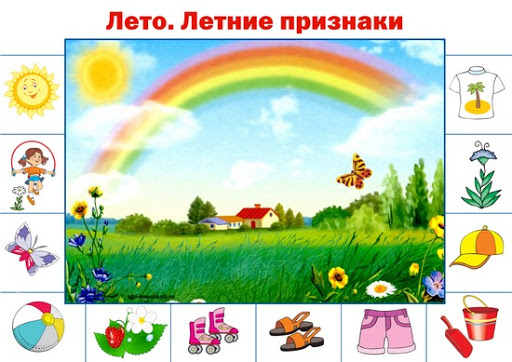 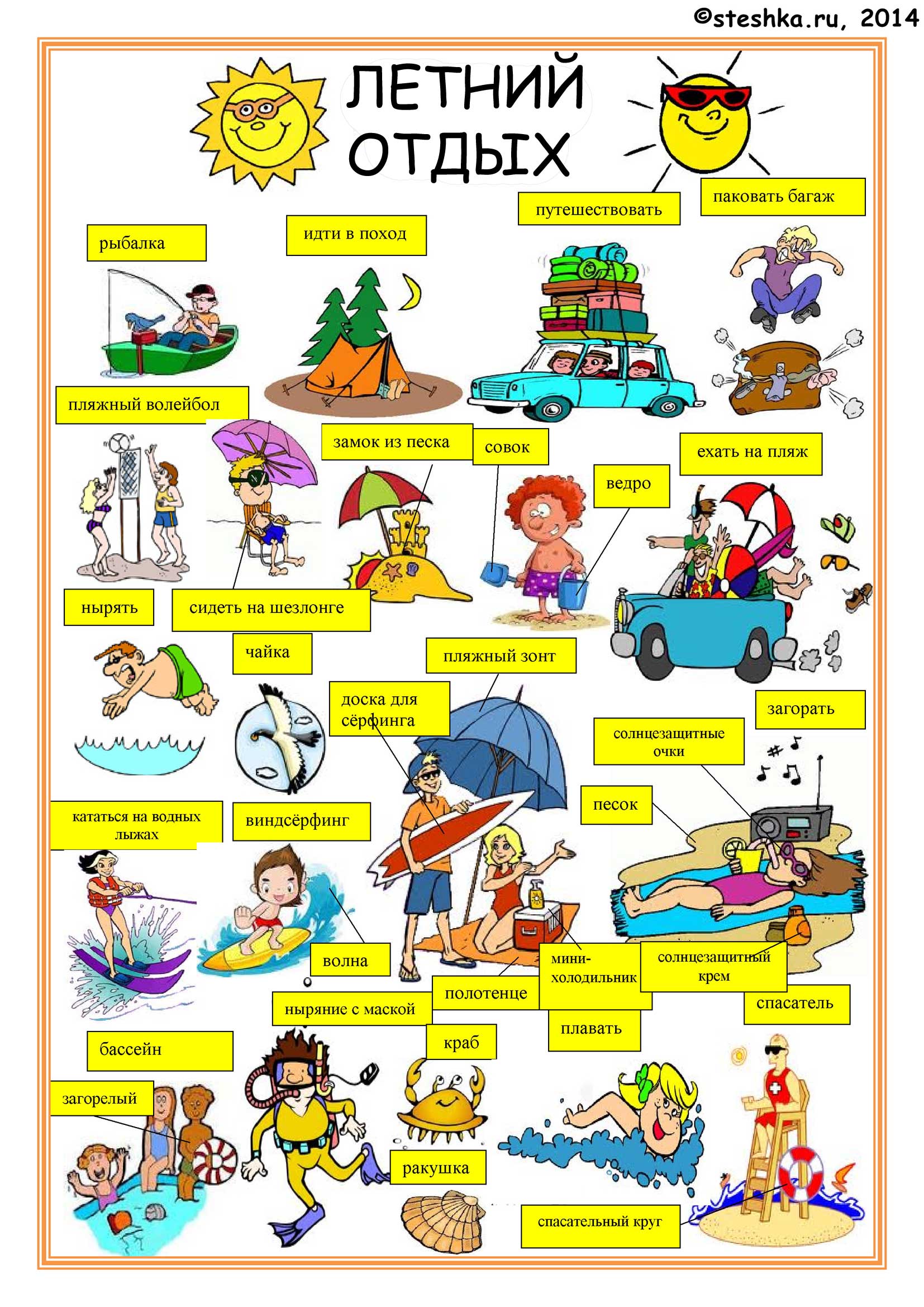 Выбери картинки, на которых изображено лето.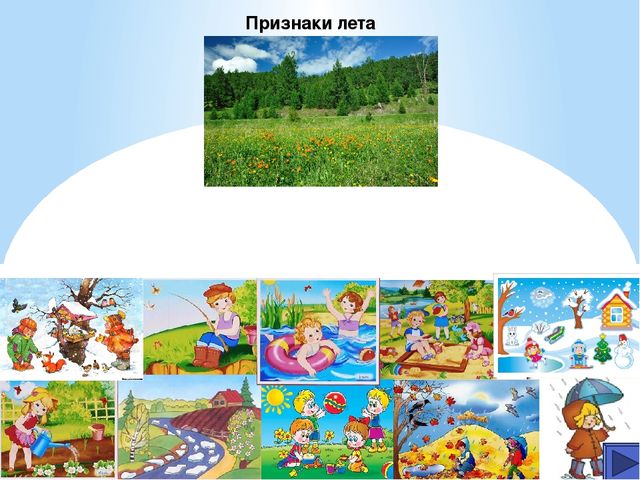 